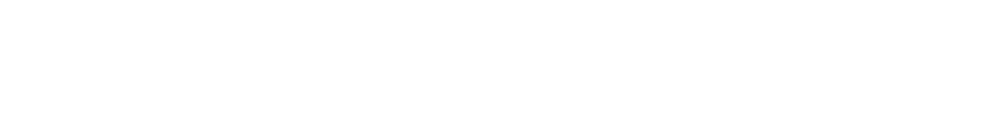 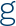 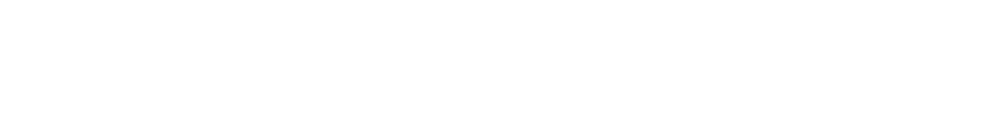 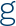 QUESTIONARIO SUPERFICI SU TETTO PER IMPIANTI FOTOVOLTAICI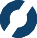 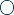 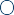 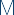 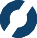 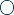 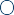 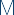 Dati del cliente coincidenti con l’ubicazione dell’impiantoDati del cliente:	Ubicazione dell’impianto fotovoltaico previsto: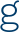 Ragione sociale/nome:		 Via:		 CAP:	 	Località:		 Tel.:		 e-mail:         	Ragione sociale/nome:		 Via:		 CAP:	 	Località:		 Tel.:		 e-mail:         	Dati dell’immobile:Utilizzo dell’edificio*:     	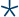 Utilizzo per sé	Parzialmente locato	Completamente locatoEdificio già esistente	se sì: età dell’edificio:   	Nuova costruzione	se sì: conclusione prevista dei lavori:   	Dimensioni del tetto (superficie disponibile):	 		x 	metriTetto piano	Inclinazione del tetto: 	gradiInclinazione del tetto in direzione del cielo:	 			 Tetto staticamente adatto per l’impianto fotovoltaico:		sì	noOmbreggiamento: nessuno	parziale:	 Nota: in caso di diversi edifici compilare un modulo per ciascun edificio.Consumo elettrico ed esercizio:Consumo elettrico:		 Prezzo di acquisto dell’elettricità:   	kWh/anno  I  Utilizzo:  nei giorni feriali all’incirca ore 8-17 	24/7 ct/kWh netti (allegare eventualmente l’ultimo conteggio annuo)Per una valutazione precisa della quota di consumo proprio sono necessari i dati del profilo di carico di un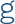 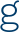 anno completo (valori di misurazione per 15 minuti del consumo elettrico sotto forma di file Excel).Quota prevista di capitale proprio per il finanziamento: 	
Interesse per:Pagina 1 di 1Modello di gestionesìnoLocazionesìnoMobilità elettrica/infrastruttura di ricaricasìno